Manager’s Onboarding Checklist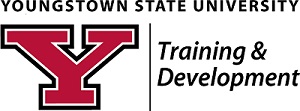 New Employee:	Successful onboarding is an intentional collaborative effort that encompasses various departments, Human Resources, and services across campus, all needing to work together seamlessly to welcome new and transitioning employees.Whether you are onboarding a new employee from outside the University or you are welcoming an employee who is transferring from another department you must plan for their success in their new position.  The following checklists includes items for you to consider and actions to take for successful onboarding in your area.A manager’s goal in onboarding is to:Create a sense of belonging, commitment and excellence in your environmentHelp the employee understand their role in your department and its value to the overall mission of the UniversityProvide the employee with tools to be successful and strategies to navigate within the new role.Before the new employee arrives:First day:First Week:First 30 days: First 90 days:First 180 days:Additional Reading:Executive Coaching Article - Men and Women in Leadership - Helping Their Employee SucceedAssigning a Mentor/ Being the Mentor Article – Using Mentoring to Develop Employees Team Building Strategies Articles – Seven Strategies for Developing Cohesive Teams 			            Steps to Building an Effective TeamTraining Plan Training is directly related to the skills, knowledge, and strategies necessary to do a particular job. A formal training plan will assist you in structuring development of your employees.   It is important to specify what your employees are to know, any details of the training and methods or activities where employees will acquire the knowledge explained in the objectives.  What is the evidence of a successful training experience?  Will it be evaluated?  ResourcesGarfinkle, J. (n.d.). How men and women in leadership can help their employees succeed. Retrieved October 14, 2013,  from Garfinkle Executive Coaching Web site at http://www.garfinkleexecutivecoaching.com/Heathfield, S. M. (2014, August 21). Use Mentoring to Develop Employees. Retrieved from About.com: http://humanresources.about.com/od/glossarym/g/mentoring.htmSchreiner, E. (2014, August 21). Small Business Chronicle. Retrieved from Chron: http://smallbusiness.chron.com/seven-strategies-developing-cohesive-teams-17354.htmlSt Olaf College. (2014, August 21). St Olaf College Orientation. Retrieved from www.cupahr.org: http://www.cupahr.org/knowledgecenter/kc_template.aspx?id=11685University of California, Berkeley. (2014, August 21). Steps to Building an Effective Team. Retrieved from VC Administration and Finance: http://hrweb.berkeley.edu/guides/managing-hr/interaction/team-building/stepsUniversity of Florida, T. O., & Development, U. o. (2014, August 21). Onboarding Advocacy. Retrieved from Maximize Your Leadership Potential: http://hr.ufl.edu/wp-content/uploads/leadership/resources/job_aids/onboarding_advocacy.pdfYoungstown State University, Office of Human Resources. (2014, August 21). Bargaining Unit Agreements. Retrieved from Bargaining Unit Agreements: http://web.ysu.edu/gen/ysu/Bargaining_Unit_Agreements_m760.html	TASKSNOTESEstablish a meeting schedule for the new employee’s first week and months (with you and your team)Create a department orientation agenda to share on the first dayAssign a mentor to coordinate the orientation and training   Create a training plan. See the guide belowSet up the work area for the new employee.  DeskOffice suppliesComputer, phone and network services *Garbage and recycling receptacle *Make a personal contact with the new employee by email or phoneto answer their question before they start after HR’s notification of acceptance.Discuss start date & timeWork schedule (start & end time, breaks and lunch)Who to meet on the first day (HR/ Director/ Immediate Supervisor)Location What to wearPreviously scheduled vacationWhat to expectWhere to park*  (See instructions to Request a Parking Permit Online)Email the team an informal announcement about the new employee along with a short bio.TASKSNOTESArrange for temporary parking for first day (if not requested in advance by employee).Parking services guest permitInstructions to Request a Parking Permit Online* RESOURCES    IT Services Request for Banner Services Form   Phone,  Computer Services, Share Drives    YSU Tech Desk, techdesk@ysu.edu or x1595Activate a New Account,  password self-service instruction guides KeysUniversity Locksmith, wwagnon@ysu.edu  or  x3241Business cards, badges and office signage Business cards - Creative Digital Design, creativedigitaldesign@ysu.edu  or x7166Office signage - Facilities, facilities@ysu.edu or x2953Name badges - Graphic Services, graphics@ysu.edu or x3560Recycle binsContact Dan Kuzma, djkuzma@ysu.edu or x2294TASKSNOTESWelcome new employeeProvide a department orientation agenda, org chart, team member names with short bio, position descriptionSee How to View and Print a Job DescriptionIntroduce the new employee to the other team members Explain your department’s function in the University, relationship to other departments, students and/or customers.Explain their role in the scope of your department’s function. Tour the department RestroomsCoat rack Break rooms/refrigeratorSupply cabinetVending machinesStairs/ elevatorsEmergency exits and/or shelter Other conveniences nearby (coffee, restaurants, etc.)Allow time to explore the new environment and set up the work area.Secure signatures for IT Services forms, key cards, etc.Tour Kilcawley CenterJoin new employee and mentor for lunchAssist with first access to a University computer and phonesSign in and walk them through Password Self-ServiceAssist with setting up a voice mailAssist with accessing email and setting a professional signature TASKSNOTESReview Web Time Entry or Leave Reporting instructionsSee the Web Time Entry/ Leaving Reporting  resource page Follow-up discussion of one-to-one meetings with team members   Assign tasks for the upcoming weeks Follow-up with mentor (clarify and plan activities)Follow-up with new employee TASKSNOTESMore introductions, if applicableProfessional connections to new employee in other departments/ units.Campus leaders Discuss performance appraisals   What makes a person successful in this role?See bargaining agreements for evaluation schedulesDiscuss probationary period, if applicable (See bargaining agreements)Schedule systems training *Banner EmaileCUBEConcurSpecialized software / systems* TRAINING RESOURCESActivate a New Account,  Password Self-Service guides Concur eCUBEPCardProductivity SoftwareTraining and Development , Various topicsWeb Time and Leave ReportingTASKSNOTESCheck in regularly about training plan.  Inquire about their impression of work, team relationships and understanding of their role.Plan unit activities which build team cohesiveness (meetings, icebreakers, lunch)Follow-up with employee on training and performanceTASKSNOTESConduct performance appraisal Date ScheduledTraining GoalsLearning ObjectivesMethod/ Activity /ContactEvidenceEvaluation Method